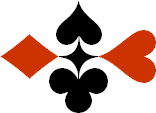 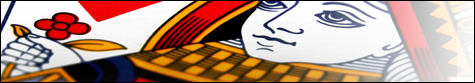 Serie 06 boekje 03 – West opent Zwakke 2Bied beide handen © Bridge Office Auteur: Thijs Op het Roodt

U bent altijd West en uw partner is Oost.Indien niet anders vermeld passen Noord en Zuid.Is het spelnummer rood dan bent u kwetsbaar.Wanneer oost of west past, is de bieding afgelopen.Na het eerste boekje vonden de cursisten dit zo leuk, dat ik maar de stoute schoenen heb aangetrokken en meerdere van deze boekjes ben gaan schrijven.

Het enthousiasme van de cursisten heeft mij doen besluiten om deze boekjes gratis aan iedereen die ze wil hebben, beschikbaar te stellen.

Ik heb bewust in eerste instantie geen antwoorden bij de boekjes gemaakt. Maar op veler verzoek toch met antwoorden.Ik zou het waarderen, wanneer u mijn copyright zou laten staan.

Mocht u aan of opmerkingen hebben, laat het mij dan weten.Ik wens u veel plezier met deze boekjes.
1♠AH10763Noord

West     OostZuid♠B954B954♥-Noord

West     OostZuid♥HV952HV952♦A653Noord

West     OostZuid♦VV♣972Noord

West     OostZuid♣AH10AH101111151515
Bieding West

Bieding West
Bieding Oost
Bieding Oost
Bieding Oost
11223344556677889910102♠93Noord

West     OostZuid♠V10764V10764♥AH10762Noord

West     OostZuid♥V9V9♦B93Noord

West     OostZuid♦HV106HV106♣B7Noord

West     OostZuid♣838399999
Bieding West

Bieding West
Bieding Oost
Bieding Oost
Bieding Oost
11223344556677889910103♠AB8542Noord

West     OostZuid♠VV♥952Noord

West     OostZuid♥10831083♦-Noord

West     OostZuid♦AHVB4AHVB4♣ A652Noord

West     OostZuid♣V843V84399141414
Bieding West

Bieding West
Bieding Oost
Bieding Oost
Bieding Oost
11223344556677889910104♠94Noord

West     OostZuid♠10731073♥AHVB43Noord

West     OostZuid♥1098210982♦853Noord

West     OostZuid♦HV10HV10♣87Noord

West     OostZuid♣V106V1061010777
Bieding West

Bieding West
Bieding Oost
Bieding Oost
Bieding Oost
11223344556677889910105♠AHVB83Noord

West     OostZuid♠10641064♥842Noord

West     OostZuid♥B65B65♦-Noord

West     OostZuid♦A103A103♣B976Noord

West     OostZuid♣H1082H10821111888
Bieding West

Bieding West
Bieding Oost
Bieding Oost
Bieding Oost
11223344556677889910106♠H4Noord

West     OostZuid♠AVBAVB♥HV10962Noord

West     OostZuid♥753753♦852Noord

West     OostZuid♦V104V104♣53Noord

West     OostZuid♣AHB9AHB988171717
Bieding West

Bieding West
Bieding Oost
Bieding Oost
Bieding Oost
11223344556677889910107♠VB7532Noord

West     OostZuid♠8484♥6Noord

West     OostZuid♥B52B52♦HB10Noord

West     OostZuid♦AV7AV7♣B65Noord

West     OostZuid♣10743210743288777
Bieding West

Bieding West
Bieding Oost
Bieding Oost
Bieding Oost
11223344556677889910108♠AV10532Noord

West     OostZuid♠44♥V43Noord

West     OostZuid♥AB52AB52♦B93Noord

West     OostZuid♦H76H76♣BNoord

West     OostZuid♣A9752A97521010121212
Bieding West

Bieding West
Bieding Oost
Bieding Oost
Bieding Oost
11223344556677889910109♠4Noord

West     OostZuid♠V105V105♥HVB743Noord

West     OostZuid♥9595♦A1098Noord

West     OostZuid♦54325432♣64Noord

West     OostZuid♣AB87AB871010777
Bieding West

Bieding West
Bieding Oost
Bieding Oost
Bieding Oost
112233445566778899101010♠3Noord

West     OostZuid♠AH1042AH1042♥H862Noord

West     OostZuid♥B109B109♦AB9875Noord

West     OostZuid♦22♣104Noord

West     OostZuid♣AH95AH9588151515
Bieding West

Bieding West
Bieding Oost
Bieding Oost
Bieding Oost
1122334455667788991010